ВОЛОГОДСКАЯ ОБЛАСТЬ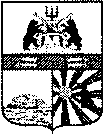 ГОРОД ЧЕРЕПОВЕЦМЭРИЯФИНАНСОВОЕ УПРАВЛЕНИЕРАСПОРЯЖЕНИЕ27.03.2020 № 23О внесении изменений в распоряжениефинансового управления мэрииот 17.12.2019 № 82В соответствии с решением Череповецкой городской Думы от 27.03.2020 № 33 «О внесении изменений в решение Череповецкой городской Думы от 19.12.2019 № 217 «О городском бюджете на 2020 год и плановый период 2021 и 2022 годов»:внести в приложение к распоряжению финансового управления мэрии от 17.12.2019 № 82 «Об утверждении Перечня и кодов целевых статей расходов городского бюджета на 2020 год и плановый период 2021 и 2022 годов» следующие изменения:1. После строки:дополнить строкой следующего содержания:2. После строки:дополнить строкой следующего содержания:3. После строки:дополнить строками следующего содержания:4. Строку:заменить строкой следующего содержания:5. После строки:дополнить строками следующего содержания:6. После строки:дополнить строками следующего содержания:7. Исключить строку:8. Исключить строки:9. После строки:дополнить строками следующего содержания:10. После строки:дополнить строкой следующего содержания:Заместитель мэра города,начальник финансового управления мэрии                                                А.В. Гуркина«01 0 02 72020Обеспечение питанием обучающихся в МОУ, за счет средств областного бюджета»«01 0 02 L3041Организация бесплатного горячего питания обучающихся, получающих начальное общее образование в муниципальных образовательных организациях».«01 2 01 00110Организация предоставления общедоступного и бесплатного дошкольного образования, начального общего, основного общего, среднего общего образования в муниципальных общеобразовательных учреждениях, за счет средств городского бюджета»«01 2 01 53031Обеспечение дошкольного образования в муниципальных образовательных организациях, начального общего, основного общего, среднего общего образования в муниципальных общеобразовательных организациях, обеспечение дополнительного образования детей в муниципальных общеобразовательных организациях в части ежемесячного денежного вознаграждения за классное руководство педагогическим работникам муниципальных общеобразовательных организаций, за счет средств федерального бюджета».«01 3 06 00110Формирование современных управленческих и организационно-экономических механизмов в системе дополнительного образования детей, за счет средств городского бюджета»«01 3 10 00000Обеспечение современных требований к условиям организации образовательного процесса в образовательных организациях01 3 10 S1420Создание в муниципальных общеобразовательных организациях кружков по развитию предпринимательства».«01 4 02 92110Ежемесячное социальное пособие на оздоровление отдельным категориям работников муниципальных дошкольных образовательных учреждений и дошкольных групп муниципальных общеобразовательных учреждений, образованных в результате реорганизации, в соответствии с решением Череповецкой городской Думы от 29.05.2012 № 94, за счет средств городского бюджета»«01 4 02 92110Ежемесячное социальное пособие на оздоровление отдельным категориям работников муниципальных  образовательных учреждений, в соответствии с решением Череповецкой городской Думы от 29.05.2012 № 94, за счет средств городского бюджета».«02 2 03 70030Оказание муниципальной услуги в области предоставления предпрофессиональных программ и обеспечение деятельности школ искусств (реализация расходных обязательств в части обеспечения выплаты заработной платы работникам муниципальных учреждений для достижения целевых показателей)»«02 2 A1 00000Реализация регионального проекта «Культурная среда» (федеральный проект «Культурная среда»)02 2 A1 55190Оснащение образовательных учреждений в сфере культуры (детских школ искусств по видам искусств и училищ) музыкальными инструментами, оборудованием и учебными материалами».«03 0 08 70030Расходы на обеспечение функций органов местного самоуправления (реализация расходных обязательств в части обеспечения выплаты заработной платы работникам муниципальных учреждений для достижения целевых показателей)»«03 0 09 00000Развитие объектов массовой доступности для занятий физической культурой и спортом03 0 09 S1120Обустройство объектов городской инфраструктуры, парковых и рекреационных зон для занятий физической культурой и спортом, в том числе видами спорта, популярными в молодежной среде».«03 0 11 00110Строительство и реконструкция объектов физической культуры и спорта, за счет средств городского бюджета».«13 0 14 00000Обеспечение комфортных условий жизнедеятельности инвалидов и других малоподвижных групп населения города путем адаптации жилых помещений, прилегающих к ним территорий, транспорта для их нужд13 0 14 S1750Обеспечение комфортных условий жизнедеятельности инвалидов и других малоподвижных групп населения путем адаптации жилых помещений, прилегающих к ним территорий, транспорта для их нужд».«18 1 R1 53936Реализация мероприятий по повышению безопасности дорожного движения, приведение в нормативное транспортно-эксплуатационное состояние дорожной сети городских агломераций»«18 1 R2 00000Реализация регионального проекта «Общесистемные меры развития дорожного хозяйства» (федеральный проект «Общесистемные меры развития дорожного хозяйства»)18 1 R2 54180Реализация мероприятий по обеспечению безопасности дорожного движения и организации дорожного движения в отношении автомобильных дорог местного значения в границах городского округа, в части внедрения автоматизированных и роботизированных технологий организации дорожного движения и контроля за соблюдением правил дорожного движения».«20 0 01 S3590Создание дополнительных мест для детей в возрасте от 2 месяцев до 3 лет в образовательных организациях, осуществляющих образовательную деятельность по образовательным программам дошкольного образования, за исключением расходов, предусмотренных на софинансирование субсидий из федерального бюджета»«20 0 01 L3060Модернизация (капитальный ремонт, реконструкция) муниципальных детских школ искусств по видам искусств».